Unit 5 Lesson 15: Making and Measuring Boxes1 Folding Paper Boxes (Optional)Student Task StatementYour teacher will demonstrate how to make an open-top box by folding a sheet of paper. Your group will receive 3 or more sheets of square paper. Each person in your group will make 1 box. Before you begin folding:Record the side lengths of your papers, from the smallest to the largest.Paper for Box 1: ______________ cmPaper for Box 2: _______________ cmPaper for Box 3: ________________ cmCompare the side lengths of the square sheets of paper. Be prepared to explain how you know.The side length of the paper for Box 2 is ________ times the side length of the paper for Box 1.The side length of the paper for Box 3 is ________ times the side length of the paper for Box 1.Make some predictions about the measurements of the three boxes your group will make:The surface area of Box 3 will be ________ as large as that of Box 1.Box 2 will be ________ times as tall as Box 1.Box 3 will be ________ times as tall as Box 1.Now you are ready to fold your paper into a box!2 Sizing Up Paper Boxes (Optional)Student Task StatementNow that you have made your boxes, you will measure them and check your predictions about how their heights and surface areas compare.Measure the length and height of each box to the nearest tenth of a centimeter. Record the measurements in the table.Calculate the surface area of each box. Show your reasoning and decide on an appropriate level of precision for describing the surface area (Is it the nearest 10 square centimeters, nearest square centimeter, or something else?). Record your answers in the table.To see how many times as large one measurement is when compared to another, we can compute their quotient. Divide each measurement of Box 2 by the corresponding measurement for Box 1 to complete the following statements.The length of Box 2 is ________ times the length of Box 1.The height of Box 2 is ________ times the height of Box 1.The surface area of Box 2 is ________ times the surface area of Box 1.Find out how the dimensions of Box 3 compare to those of Box 1 by computing quotients of their lengths, heights, and surface areas. Show your reasoning.The length of Box 3 is ________ times the length of Box 1.The height of Box 3 is ________ times the height of Box 1.The surface area of Box 3 is ________ times the surface area of Box 1.Record your results in the table.Earlier, in the first activity, you made predictions about how the heights and surface areas of the two larger boxes would compare to those of the smallest box. Discuss with your group:How accurate were your predictions? Were they close to the results you found by performing calculations?Let’s say you had another piece of square paper to make Box 4. If the side length of this paper is 4 times the side length of the paper for Box 1, predict how the length, height, and surface area of Box 4 would compare to those of Box 1. How did you make your prediction?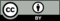 © CC BY Open Up Resources. Adaptations CC BY IM.side length
of paper (cm)length of
box (cm)height of
box (cm)surface area
(sq cm)Box 1Box 2Box 3side length
of paper  length  
of box  height  
of boxsurface areaBox 2 compared
to Box 1Box 3 compared
to Box 1